…………….. EĞİTİM ÖĞRETİM YILI ………………………..ORTAOKULU 8. SINIFLAR MATEMATİK DERSİ 2. DÖNEM 1. YAZILIAd Soyad:NO: Aşağıda verilen ifadelerin özdeşlerini yazınız. (10 puan)(x+5)2  = x2  - 4y2 =(2x-3)2 =(a+5).(a-5) =m2 +4m+4 =Aşağıdaki ifadeleri ortak çarpan parantezine alarak çarpanlarına ayırınız.(6 puan)5a-25 =6abc+3ab+6a =12x2 -4x=20212 -212  işleminin sonucunu iki kare farkı özdeşliğinden yararlanarak bulunuz.(10 puan)Aşağıda verilen denklemleri sağlayan değişkenlerin değerlerini bulunuz.(6 puan)Hangi sayının yarısının 3 fazlası aynı sayının yedi eksiğine eşittir?                                                   PUAN: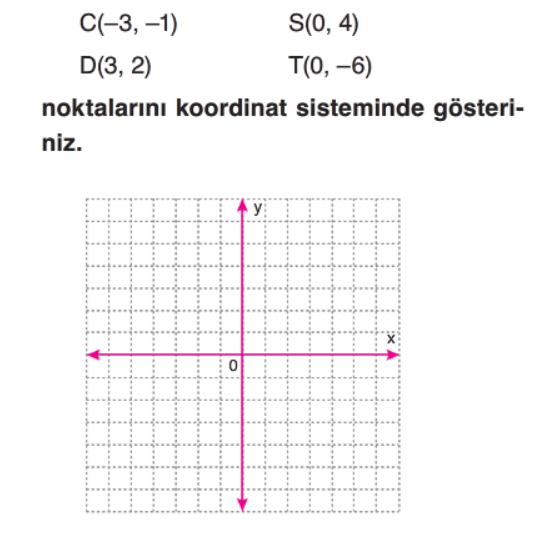 5)(8 puan)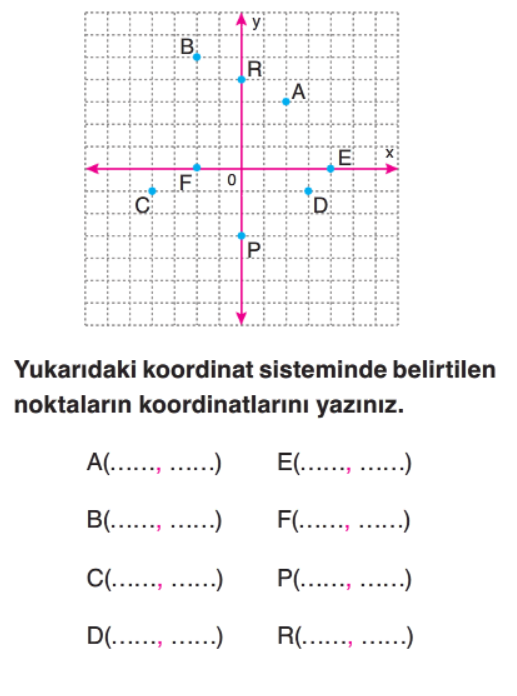 6)(8 puan)7) Aşağıdaki noktaların koordinat sisteminde kaçıncı bölgede olduklarını bulunuz.(10 puan)(2,5) =(-4,-3) =(2,-1) =(1,2) =(-6,9) =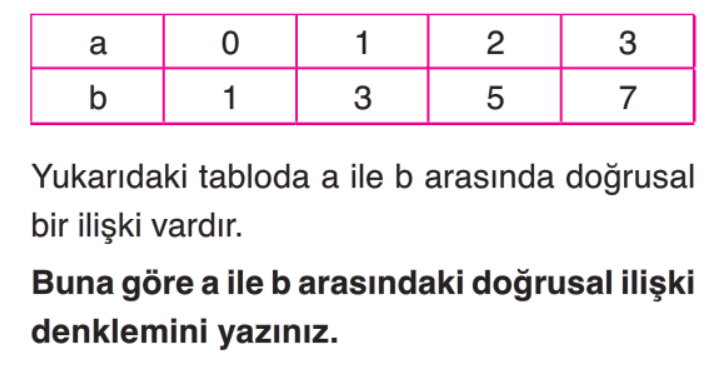 8)(5 puan)9)  Aşağıdaki doğrunun grafiğini çiziniz.( 5 puan) 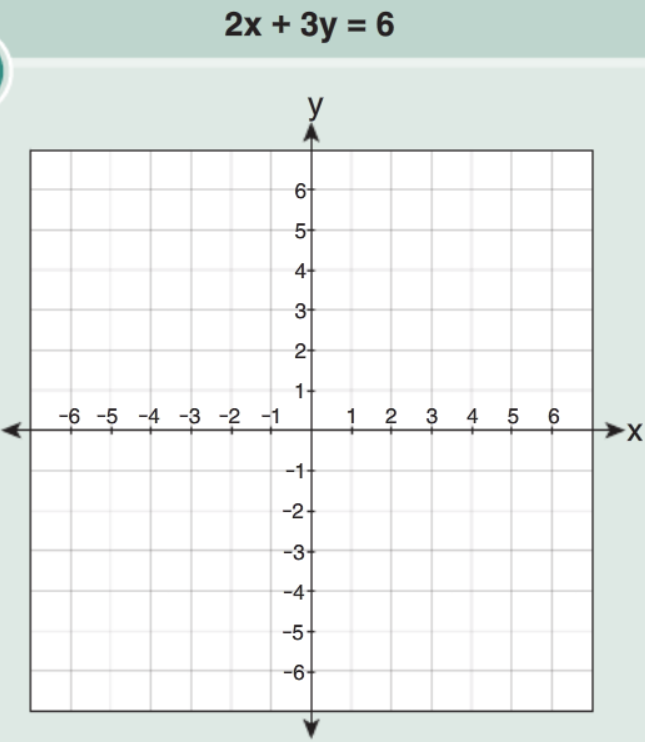 10) Aşağıdaki doğrusal denklemlerin karşılarına eksenlere paralel midir, orjinden mi geçer , eksenleri keser mi yazınız.(10 puan)a) y-3 =0b)2x+3y=9c)x=24d) 9y=4xe) y-2x+4=611)Aşağıdaki doğru denklemlerinin grafiklerini çizmeden eğimlerini bulunuz.(10 puan)a) y=3       eğim:b)y= -6x+4       eğim:c) x-4=0        eğim:d) 2y-4x+6= 0       eğim:e) x=y         eğim: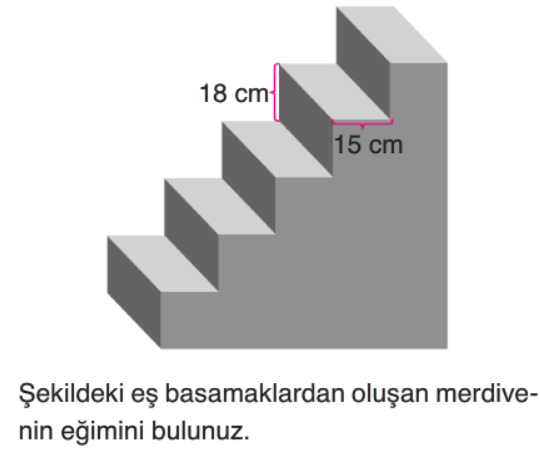 12)(12 puan)‘‘Matematikte zekadan önce sabır gelir. ’’Cahit ARF                     BAŞARILAR Matematik Öğretmeni